NOT OPTING PLACEMENT ASSISTANCE FORM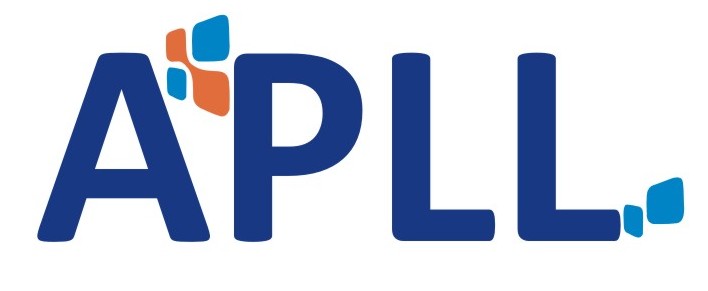 Student Details:Name:SID:Phone number:					Alternate number:Highest Qualification:Course done @ APLL:Center Name:					Location:Feedback (if any):---------------------------------------------------------------------------------------------------------------------------------------------------------------------------------------------------------------------------------------------------------------------------------------------------------------------------------------I hereby declare that I have completed my course from APLL and I am not interested in seeking any kind of placement assistance from APLL due to my own personal reasons.Signature & Date						Signature & Date(APLL Student)						(Centre/Placement Manager)